KÄTÖNLAHDEN PÄIVÄKODINVUOSISUUNNITELMAtoimikausi 2021-2022OikeudenmukaisuusTurvallisuusSuvaitsevaisuusLuottamus tulevaisuuteenPerustehtävä ja arvotKajaani luo asukkaille, yrityksille ja yhteisöillehyvinvointia, turvallisuutta, sujuvaa arkea sekämenestymisen edellytyksiä.Arvojamme ovat oikeudenmukaisuus,suvaitsevaisuus, turvallisuus, luottamustulevaisuuteen.Arvot toimintatapoinaEdistämme hyvinvointia tekemällä päätöksiäoikeudenmukaisesti. Toimimme avoimesti ja läpinäkyvästi.Kunnioitamme ja edistämme yhdenvertaisuutta ja tasa-arvoa. Arvostamme yksilöllisyyttä ja koemme erilaisuuden voimavarana.Suhtaudumme toisiimme ennakkoluulottomasti ja arvostaen. Panostamme turvalliseen ja terveelliseen ympäristöön. Haluamme tehdä jokaisesta päivästä turvallisen.Tahdomme mahdollistaa sujuvan arjen. Edistämme kaupungin elinvoimaa myös tulevaisuudessa.SisällysKAJAANIN KAUPUNGIN TAVOITTEET- 4 kasvuteemaaMONITAHOARVIOSTA NOUSSEET VAHVUUDET JA KEHITTÄMISKOHTEETMONITAHOARVIOINNISTA NOUSSEET YHTEISET KEHITTÄMISKOHTEETPEDAGOGISEN TOIMINNAN VIITEKEHYS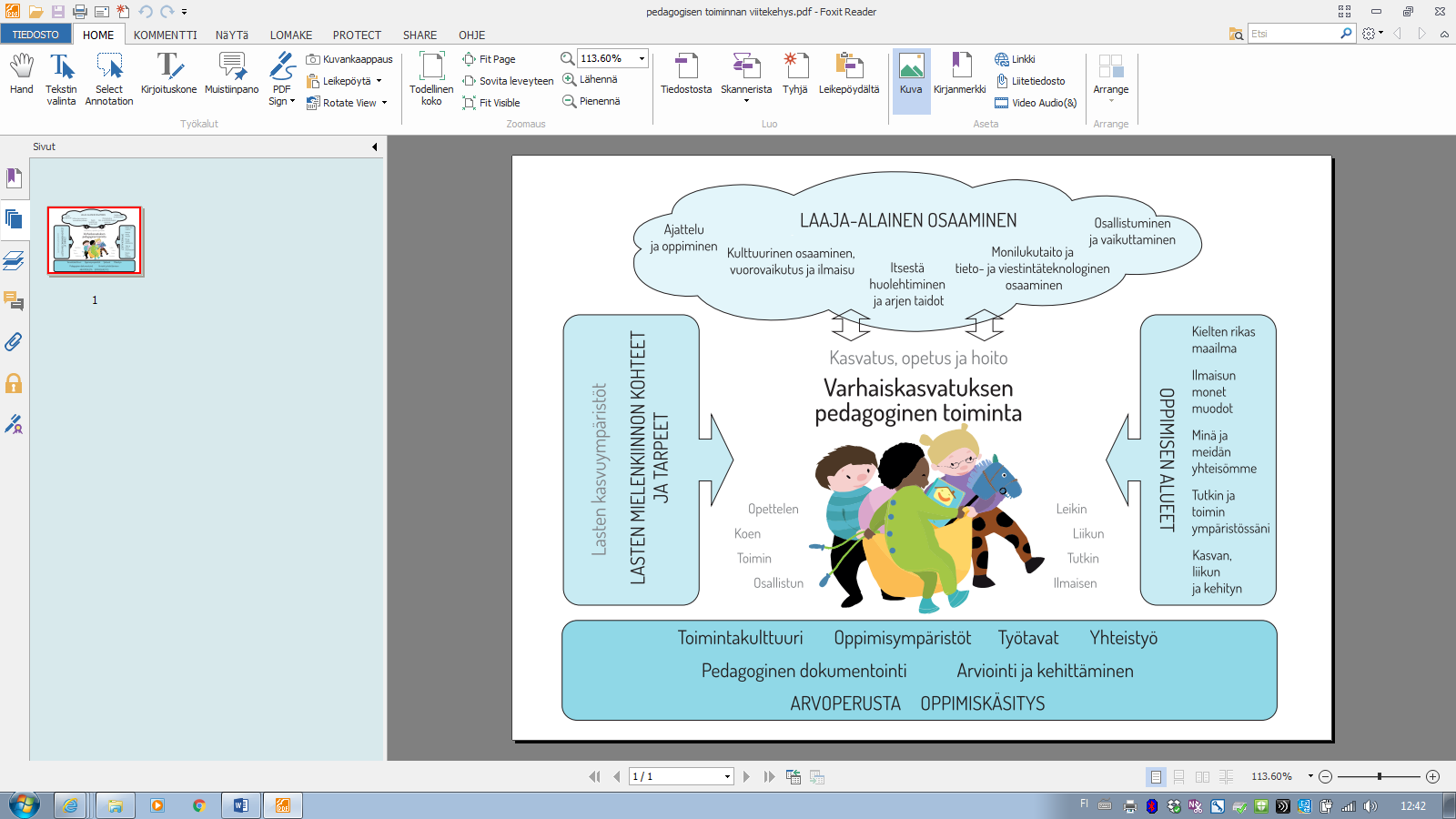 Kuva: OpetushallitusVarhaiskasvatuksen arvoperustaTIIMISOPIMUSTIIMIN NIMI: TIIMIN JÄSENET:TIIMIN VETÄJÄ: TIIMIN JÄSENTEN VASTUUALUEET:TIIMIN KÄYTÄNTEET, SOPIMUKSET JA YHTEISET PELISÄÄNNÖT:TIIMIN KEHITTÄMISKOHTEETMITEN TIIMISSÄ HUOLEHDITAAN JA YLLÄPIDETÄÄN TYÖHYVINVOINTIAYhteistyösuunnitelma veon kanssa Veon kanssa sovitut yhteistyökäytänteet ja toimintamallitYleisen tuen arviointi ja kehittäminen​: päiväkodin yhteiseksi kehittämiskohteeksi valittu arjen struktuurit.Pedatiimeihin osallistuminen 3 krt toimikaudessa veotyöpareittain​ (Sirpa ja Piia).Veo on mukana ryhmän kehityksen ja oppimisen tukeen liittyvien pedagogisten toimintatapojen ja toimintakulttuurin kehittämisessä.Havainnointikäynnit ryhmään sovitusti, tarvittaessa käytetään lapsen tilanteen kartoitus​ -lomaketta.Tiimeihin osallistuminen sovitusti​.Tuen vasuihin ja ops-keskusteluihin osallistuminen.Osa-aikainen erityisopetus: konsultaatio, samanaikaisopetus ja pienryhmäopetus​.Arvio yhteistyön toteutumisestaLeikkiEsim. Leikin havainnointi, aikuisen rooli leikissä (ohjaus, havainnointi, rikastaminen, leikkijä jne.), pitkäkestoisen leikin mahdollistaminen, lelujen saatavuus (yhteiskäyttö, kuvitettu mahdollisuudet), oppimisympäristöjen kehittäminen, lapset mukaan lelujen tilaamiseen, omien lelujen mahdollisuus, leikin lisääminen kaikkiin hetkiin, juonellinen leikki, pitkäkestoisen leikin mahdollisuus, leikkimahdollisuudet ulkona, lähiympäristön hyödyntäminen.Näin toimimme: Aikuisten rooli leikissä: tuodaan leikkiin oppimisen sisältöjä, havainnoidaan (pedagoginen dokumentointi), ollaan läsnä, minimoidaan häiriötekijöitä, muokataan leikkiympäristöjä tarpeiden mukaan, annetaan idea leikin jatkumisesta ulkona tai seuraavana päivänä.Kerrotaan leikeistä vanhemmille. Leikkivälineitä kierrätetään ryhmien välillä. Pedagoginen eläinleikki säännöllisesti.Miten osallisuus huomioidaan?Ryhmässä lapset saavat itse rakentaa leikkinsä ja suunnitella sen haluamallaan tavalla.Lasten toiveet otetaan huomioon leluhankinnoissa. Toimintatapojen tarkennus tiimiin: Vellamot: Eläinleikki joka toinen viikko syyskaudella, keväällä katsotaan tarve uudestaan. Kuunnellaan lasten leikkitoiveita ja mahdollistetaan leikkejä. Rajataan leikkejä ja luodaan leikkirauhaa myös sulkemalla väliovet. Aikuisen rakentamat leikkiryhmät joka toinen viikko. Aikuinen saatavilla leikkitilanteissa. Käydään leikkimässä myös metsässä vähintään kerran kuussa. Iisakit: Joka päivä on varattu tunti aikaa leikille/omaeskariaika. Aikuinen havainnoi lasten leikkiä ja tuo siihen ideoita, materiaalia sekä kuvaa. Luodaan jokaiselle hyvä leikkipaikka, kannustetaan koko ryhmän yhteisen leikkiin (7 lasta). Vaihdetaan tavaroiden paikkaa lasten leikkien mukaan, haetaan tavaroita toisista ryhmistä ja vaihdellaan tavaroita kaapeista lasten leikkeihin. Rikastetaan leikkejä metsässä (luupit, metsän materiaalit leikeissä) ja pihalla (tervapataleikki, jalkapallo, sähly). Mahdollistetaan leikin jatkuminen seuraavana päivänä. Osallistumme keskiviikkoisin ohjattuihin pihaliikuntoihin klo 9 (Ilo kasvaa liikkuen -ohjelman toinen askel).Huoltajille kerrotaan päivittäin leikeistä, tunnelmasta, tunteista. Kuljetuseskareille WhatsApp -viestit. Eläinleikki aina Ilmareitten salivuoron aikaan Ilmareiden leikkihuoneessa. Huomio lasten vuorovaikutussuhteisiin ja tunneilmastoon.Ilmarit: Eläinleikki viikoittain ainakin syksyllä, keväällä tarpeen mukaan. Leikkiympäristöjen muokkaamista säännöllisesti. Kuunnellaan ja havainnoidaan lasten toiveita leikkeihin liittyen. Yhteisten lelujen kierrättäminen ryhmien välillä. Leikkien jakaminen eri tiloihin → aikuinen jakaa. Kuvat leikkivaihtoehdoista lasten nähtävillä, helpottamaan leikin valintaa. Lapsille annetaan mahdollisuus säilyttää leikin ja jatkaa myöhemmin.  Lapsilla on viikon aikana paljon omaa eskariaikaa, jolloin lapsi saa itse valita tekemisen. Kuvasarjoja leikkitilanteista käytetään tarpeen mukaan. Aikuinen mukana leikeissä mallintamassa omassa roolissaan.Valtterit: Aikuinen ohjaamassa  ja mallittamassa leikkiä. Harjoitellaan perusleikkitaitoja: leikissä pysymistä, leikin rajaamista, vuorottelemista ja leikkiin pääsemistä.  Harjoitellaan leikkimistä eri kavereiden kanssa. Aikuinen rajaa leikkitilaa ja lelujen määrää. Ohjattu eläinleikki säännöllisesti.Arviointisuunnitelma + arviointiArvioidaan tiimeissä, lasten ja huoltajien kanssa.Yhteiseen “leikkivihkoon” kirjataan lasten leikkejä, niiden ideaa, toimivuutta, kestoa ja kuka aikuinen leikissä on ollut mukana. Tiimissä arvioidaan säännöllisesti vihkon avulla, ovatko edellä mainitut lapset edistyneet leikkitaidoissa. Pedagoginen dokumentointiEsim. lasten vasut arjen työkaluksi, lapsikohtaisen materiaalin kerääminen (kansio, sähköinen kansio, vihko jne.), kirjaaminen, videointi, valokuvaaminen, haastattelut, aikuisten havainnot, keskustelut, lasten osallisuus, aikaa ihmettelylle, aikaa pohdinnalle, esille asiat joita ollaan jo tehty, pedagoginen dokumentointi kaikkien vastuulla, arjen tilanteiden dokumentointi + tiimipalavereissa dokumenttien hyödyntäminen, jatkuvuus, vasujen koontilomake käyttöön, käsitteen ”pedagoginen dokumentointi” avaaminen kaikille.Näin toimimme:Kuvaamme toiminnasta/lasten tuotoksista videoita ja valokuvia.Havainnoidaan lapsia kaikissa arjen tilanteissa ja kirjaamme sekä kuvaamme niitä.Käymme kaikki olennaiset havainnot läpi tiimipalavereissa.Pedagoginen dokumentointi on varhaiskasvatussuunnitelmien ja esiopetussuunnitelmien pohjana.Ryhmien tiimisopimukset ovat helposti luettavissa esim. sijaisella ja opiskelijoilla.  Miten osallisuus huomioidaan?Eskareilla ja viskareilla omat kansiot, piirustusvihkot. Laitamme lasten tuotokset esille. Sadutus.Lapset saavat kuvata tuotoksiaan, kuvia lähetetään myös huoltajille. Keräämme lapsen ja huoltajan ajatuksia varhaiskasvatus-/esiopetussuunnitelmaan.Toimintatapojen tarkennus tiimiinVellamot: Drivessa oma kansio kuville + QR -koodi huoltajille, omat piirustusvihkot ja kansiot, kuvataan lasten tuotoksia ja lapsia. Kirjataan havaintoja kansioon ja käydään läpi tiimissä + hyödynnetään varhaiskasvatus- ja esiopetussuunnitelmia tehdessä. Iisakit: oma vihko ja kansio, Drivessa oma kansio kuville + QR -koodi huoltajille. Havainnot kirjataan ja keskustelu opetiimissä ja/tai pedatiimissä. Arvioidaan lasten kanssa kuvia, mitä haluavat Drive -kansioonsa.Ilmarit: Videoidaan siirtymätilanteita, leikkitilanteita, aikuisten toimintaa. Aikuiset ja lapset kuvaavat lasten tuotoksia. Kirjataan havaintoja vihkoon ja keskustellaan tiimissä. Lasten tuotoksia laitetaan esille ryhmän tiloihin.Valtterit: Toimintakartta käytössä. Drivessa lasten kuvakansiot. Positiivisten asioiden dokumentointi esim. ystävällisten tekojen kuvaaminen ja läpikäyminen.Arviointisuunnitelma ja arviointi:Lasten palavereissa huoltajien kanssa.Talon väli- ja kevätarviointi.Tunne- ja vuorovaikutustaidot, sekä sensitiivisyysEsim. Vahvuusvaris + muut positiivisen pedagogiikan materiaalit, Piki-materiaali, draama (pöytäteatteri, esitykset, käsinuket jne.), asioiden käsittely silloin kun asia on ajankohtainen, tunnemittarit, vahvuudet toiminnan keskiössä, myönteisen palautteen antaminen lapsille ja aikuisille,  vahvuuksien säännöllinen läpikäynti, ystävällisten tekojen kerääminen, lapsi apuopeksi (itsetunnon ja rohkeuden vahvistaminen), Fanny-kirjat, aikuisen malli, tunteiden sanoittaminen, toiminnan ennustettavuusNäin toimimme:Kaikissa ryhmissä on oma vahvuuseläin ja Huomaa hyvä -materiaali käytössä. Pienin askelin -materiaali kaikissa ryhmissä.Annamme myönteistä palautetta lapsille ja aikuisille.Sensitiiviset aikuiset: huomataan herkästi lasten erilaisia tarpeita, ollaan turvallisia ja lämpimiä aikuisia, sanoitetaan tunteita ja tilanteita.  Miten osallisuus huomioidaan?Kannustetaan lapsia huomaamaan hyvä toisissa ja itsessä.Lapsiryhmän tilanteita otetaan esille lasten kanssa eri keinoin: näytelmät, tarinat, supersankarikortit, kuvasarjatToimintatapojen tarkennus tiimiinVellamot: Vahvuusvaris Viuhti ryhmässä, tuo uuden vahvuuden joka viikko huomattavaksi. Lapset saavat laittaa timantteja aarrearkkuun huomaamistaan viikon vahvuus -tilanteista. Kehumitalit jokaiselle kerran syksyllä ja kerran keväällä. Vahvuusomenakorit. Yhdellä pienryhmällä Pomenia tunnetaito- ja satujoogakortit käytössä, vuoden vaihteen jälkeen Pienin askelin -tuokiot koko ryhmälle. Rauhoittamispaikka eteisessä, kuvat ja aistilaatikko tarjolla rauhoittumiseen.Iisakit: Vahvuusvaris Iisakki. Uusi vahvuus kolmen viikon välein. Timantit vahvuuskuvan päälle. Joogakortteja, mindfulness -harjoituksia aamupiirillä. Kirjan luvun alussa hengitysharjoituksia. Pienin Askelin -ohjelma koko ryhmälle lukuvuoden aikana.Aikuisten pöydän alle saa tehdä rauhoittumispaikan säkkityynystä.Puhumme kohteliaasti, hyväksymme erilaiset tunteet ja sanoitamme ne.  Pienet draamat käsinukeilla.Ilmarit: Pienin Askelin koko ryhmälle pienryhmissä. Pomenia toiminnallinen tunnetaito -peli. Vahvuusvaris Virkku. Vahvuussateenkaari ja -pilvet. Aarrearkku ja kehutimantit. Tähtiryhmät → 4-5 lapsen tunnetaitoryhmä.Valtterit: Perustaitojen harjoittelua aikuisen tukemana. Vahvuuseläimenä Nappe nalle vierailee toisinaan ryhmässä. Materiaalia viitottu rakkaus sivustolta. Aikuiset ohjaavat lapsia posiviivisesti, vältetään turhan ein sanomista. Arviointisuunnitelma ja arviointi:Henkilökunnan väli- ja kevätarviointi.ArviointiEsim. peukuttaminen, vihreä/punainen merkki, tunnehyrrä (Oppi ja Ilo), tunnemittarit, kuvat, muistot näkyviksi, keskustelut lasten kanssa, lasten ideat näkyviksi, numeroarvioinnin harjoittelu, huoltajien palautteen käsittely ja huomiointi, oman työn videointi ja arviointi, arviointimateriaalin hyödyntäminen (esim. Parrila), lapset mukaan videoidun materiaalin arviointiin, lapsen kanssa tekeminen ”pilkotaan” ja arvioidaan, omat kyselyt (esim. Google Forms), saduttaminen, lapsen aito kuunteleminen, arviointia jokaiseen tiimipalaveriin, itsearviointilomakkeen käyttö, toimintakulttuurin kehittämistavatNäin toimimme:Peukuttaminen, liikennevalot ja erilaiset kaulanauhakuvat. Aikuiset arvioivat omaa ja tiimin työtä.Positiivinen kannustaminen ja myötäinto.Miten osallisuus huomioidaan?Lapset saavat arvioida toimintaa: peukuttamalla ja kertomalla missä onnistuttiin. Arvioinnin pohjana voi olla esim. valokuvat ja videot.Toimintatapojen tarkennus tiimiinVellamot: Huomaa hyvä - onnistumisten huomaaminen ja timanttien laskeminen, miten paljon hyvää huomattu, luetaan ääneen lapsille huomattuja asioita. Lapsilla mahdollisuus pitää tauko, jos ei jaksa keskittyä ja kuunnella tuokiolla, voi myös itse arvioida tarvitseeko taukoa. Aikuiset arvioi tiimeissä omaa toimintaansa, annetaan palautetta toisillemme. Kehukissa (kuva) ilmaantuu näytille onnistuneen suorituksen jälkeen. Ilmarit: Käytetään peukuttamista onnistumisen merkkinä. Pienin askelin kuuntelusäännöt pieninä kuvina aikuisilla mukana. Katsotaan lasten kanssa yhdessä heistä kuvattuja videoita esim. onnistunut leikki. Aikuiset arvioivat omaa toimintaansa tiimissä sekä arjen arviointia päivittäin → ääneen puhuminen ja työkaverin palaute.Iisakit: Keskustellaan lasten kanssa mikä oli mukavaa, mikä ei, mitä voisimme tehdä toisin. Timanttien laskeminen. Katsomme valokuvia ja videoita, mitä lapsi haluaa jättää, mitä ei. Huomioimme positiiviset onnistumiset.Valtterit: Kehukuvat, peukuttaminen, hyvän huomaaminen. Lapset arvioivat toimintaa peukuttamalla esim. jumpan jälkeen.Arviointisuunnitelma ja arviointi:Henkilökunnan väli- ja kevätarviointi.Monilukutaito ja tieto- ja viestintätekninen osaaminenEsim. harjoitellaan kriittistä lukutaitoa, keskustellaan ikärajoista, tartutaan lasten aloitteisiin, huolehditaan lasten tietosuojasta, tutustutaan lasten digitaaliseen maailmaan, tarjotaan vain ikätasoon sopivaa sisältöä, laitteet lasten saatavilla, laitteiden toimivuuden varmistaminen, työskentelyasennot, äänenvoimakkuus, näytönkirkkaus, tiedonhaku yhdessä lapsen kanssa, arjen teknologiaan tutustuminen, kuvien ja videoiden hyödyntäminen, medialukutaito, myönteinen suhtautuminen digitaalisiin ympäristöihin, digitaalisten ympäristöjen hyödyntäminen lasten osallisuuden vahvistamisessa, henkilöstön osaaminen, laitehuolto yhdessä lasten kanssa, tutustutaan näppäimistöön ja yleisimpiin symboleihin, käyttö osana oppimisen tukea, sovelluksiin tutustuminen, pedagoginen dokumentointiNäin toimimme:Esikouluryhmissä tabletit lasten käytössä, aikuisen valvonnassa.Ohjataan lapsia hankkimaan tietoa eri lähteistä. Ohjataan lapsia laitteiden turvalliseen käyttöön.Miten osallisuus huomioidaan?Etsitään yhdessä tietoa lasta kiinnostavista asioista.Jokainen lapsi saa vierailla kirjastoautolla ja  lainata haluamiaan kirjoja.Vinkataan vanhemmille hyviä oppimispelejä ja sovelluksia kotiin.Toimintatapojen tarkennus tiimiinVellamot: Kaikilla eskareilla käytössä Ekapeli iPadeilla, viskareille Pikku kakkosen sovellus, lapset saavat kuvata iPadeilla tekemiään töitä/rakennelmia. Etsitään yhdessä internetistä tietoa lapsia kiinnostavista asioista. Kuvitetut päiväjärjestykset, pukemisohje, toimintaohjeet. Ilmarit: Ohjataan lapsia turvalliseen internetin käyttöön, harjoitellaan kuvien ja videoiden ottamista ja katsellaan tuotoksia yhdessä, harjoitellaan tiedonhakua, työskennellään Ipadeilla lasten kanssa erilaisissa digitaalisissa oppimisympäristöissä (esim. Ekapeli ja Chrome Music Lab). Laitteet ovat lasten saatavilla, aikuinen kuitenkin valvoo lasten laitteiden käyttöä ja niillä työskentelyä. Lisäksi harjoittelemme näppäimistön käyttöä. Iisakit: Ekapeli IPadilla, Pikku Kakkosen sovellus, lapset kuvaavat/videoivat leikkiään/rakennelmiaan/töitään. Käytetään internetiä tiedon hankkimiseen. Päiväjärjestys kuvina. Lapset oppivat avaamaan, käyttämään ja sulkemaan iPadin.Valtterit: Harjoitellaan tabletin peruskäyttöä. Lukukummi projekti käynnissä. Ryhmässä käytössä toiminta kuvia. Harjoitellaan oman nimen tunnistamista.Arviointisuunnitelma ja arviointi:Iisakit: lapset arvioivat pareittain kuvaamiaan leikkejä/töitä/rakennelmia.Henkilökunnan väli- ja kevätarviointi.OPPIMISEN ALUEET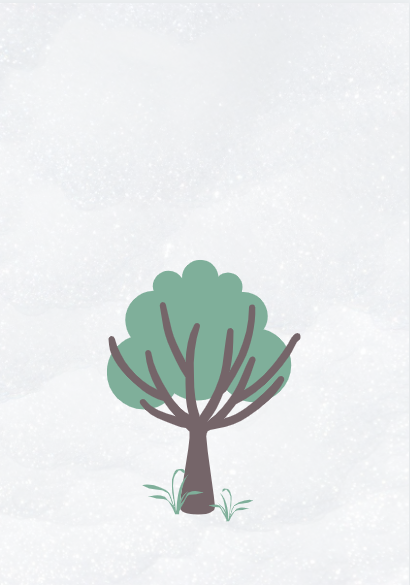 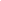 OPPIMISEN ALUEET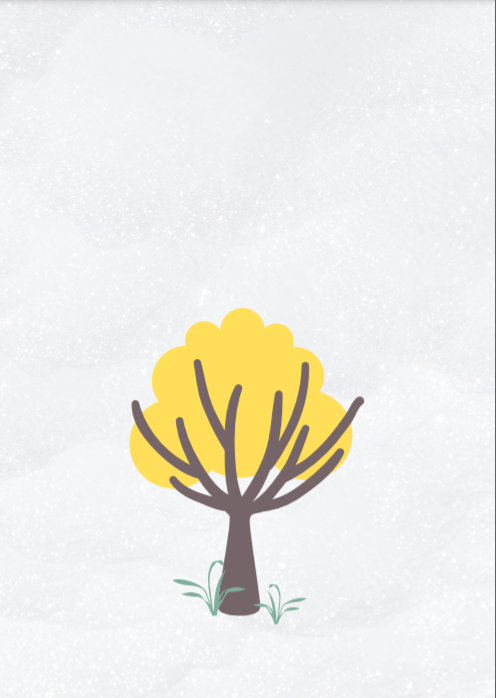 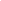 OPPIMISEN ALUEET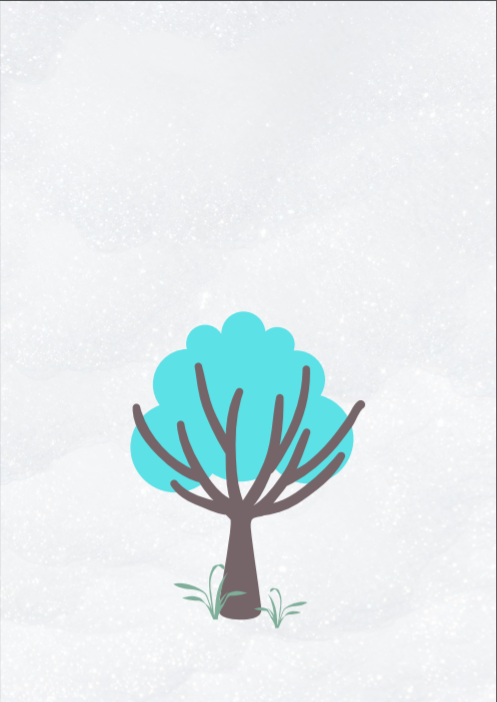 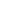 OPPIMISEN ALUEET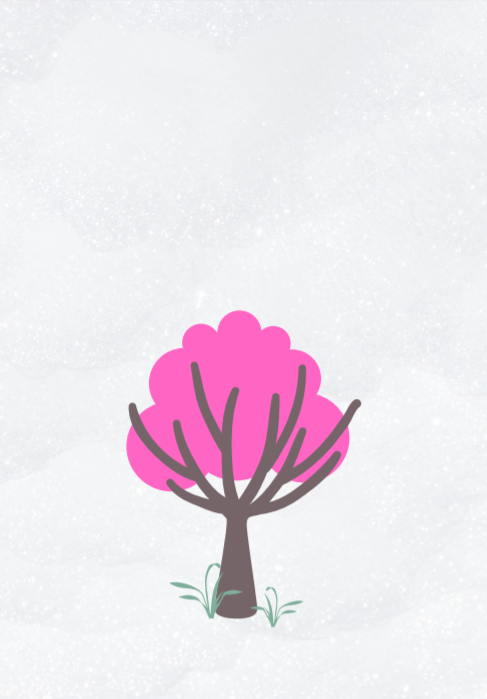 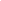 OPPIMISEN ALUEET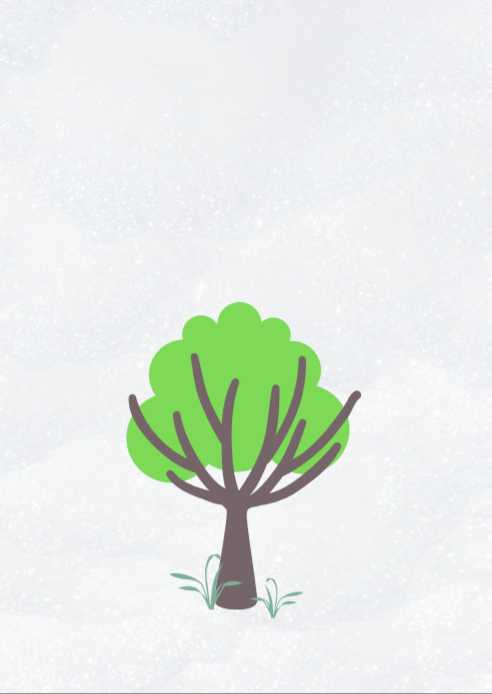 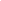 LAAJA-ALAINEN OSAAMINENAJATTELU JA OPPIMINENNäin toimimme + tarkennus tiimiinAikuinen tarjoaa virikkeitä ja haasteita ja keskustelee lasten kanssa, tuo materiaalia näkyville.Annetaan lasten pohtia ja laitetaan lapset pohtimaan asioita/ ratkaisuja/ vastauksia, ei anneta koko ajan suoria ohjeita ja vastauksia kaikkeen.Annetaan lasten kokeilla, mahdollisuus onnistua ja epäonnistua. Hyödynnämme ja muokkaamme eri oppimisympäristöjä. Riittävästi toimintaa, lepoa, ruokailua ja ulkoilua.KULTTUURINEN OSAAMINEN, VUOROVAIKUTUS JA ILMAISUNäin toimimme + tarkennus tiimiinHarjoittelemme myönteistä kohtaamista ja hyviä tapoja (hyvät käytöstavat, -pöytätavat, kiitos, ole hyvä, huomenta ja heippa).Sanoitetaan arkipäivän tilanteita ja tunteita sekä hyväksytään erilaiset tunteet.Ristiriitatilanteet käydään aina läpi. Aikuisen ohjaavat lapsia myönteiseen kohtaamiseen ja ristiriitojen ratkaisuun.Tuetaan suomalaista kulttuuriperintöämme.Osallistumme SILMUn toimintaan, Kajaanin kaupunginteatterin esitysten katsomiseen.Pienin Askelin materiaali, Pomenia -sarja, satuhieronta.Kulttuurivastaava Jere Kyllönen.ITSESTÄ HUOLEHTIMINEN JA ARJEN TAIDOTNäin toimimme + tarkennus tiimiin” Auta minua tekemään itse”; muistutetaan vanhempi miten he voivat tukea lapsensa omatoimisuutta.Lapsen tunteminen: huomioidaan jokaisen lapsen yksilöllinen taito - ja kypsyystaso.Kuvatuki arjen tilanteissa. Kuvitettu päivästruktuuri tukee lapsen ennakointia päivän tapahtumiin ja myös omatoimisuutta ja itsenäisyyttä.Lapset auttavat lakanoiden vaihdossa, petaavat oman sänkynsä, pyyhkivät ruokapaikkansa, toimivat järjestäjänä. Pidetään siivouspäiviä lasten kanssa. Lapset siivoavat omat jälkensä sisällä ja ulkona.OSALLISTUMINEN JA VAIKUTTAMINENNäin toimimme + tarkennus tiimiinKuullaan lasten omia ajatuksia/ehdotuksia arjessa.  Esimerkiksi äänestetään tekemisestä, suunnitellaan yhdessä.Lapset ja vanhemmat täyttävät lapsen ja vanhemman ajatuksia vasuun/esiopetussuunnitelmaan.Positiivinen pedagogiikka. Hyödynnetään Huomaa hyvä - ohjelmaa. Nostetaan esille lasten vahvuuksia. Vasukansiossa on lapsen oma vahvuuspuu.Pienryhmätoiminta tukee osallisuutta. Pienemmissä ryhmissä lapset osallistuvat toimintaan aktiivisemmin ja kaikkien ääni saadaan kuuluviin.MONILUKUTAITO JA TIETO- JA VIESTINTÄTEKNINEN OSAAMINEN (kirjataan erilliselle sivulle)Hyvää elämää älykkäässä kaupungissaPalveluiden riittävä määrä ja palveluiden läheisyys- helpottaa perheiden arkea Tuotamme laadukkaita palveluita, jotka vastaavat asiakkaiden tarpeisiinTeknologian hyödyntäminen huoltajien osallisuuden lisäämisessäTeknologian hyödyntäminen varhaiskasvatuksessa ja esiopetuksessa - laaditaan varhaiskasvatuksen TVT -strategiaTuki lapselle ja perheelle järjestetään mahdollisimman aikaisessa vaiheessa Kulttuuritoiminnan edistäminen varhaiskasvatuksen toiminnassa (taiteesta ja kulttuurista hyvinvointia)Osallistuminen valtakunnalliseen Ilo kasvaa liikkuen- toimintaanNäin toimimme:Toimintaa suunnitellaan lapsiryhmien mukaan, lasten toiveet ja kiinnostuksen kohteet huomioiden.Esikoululaisten vanhempainilta järjestettiin Teamsillä koronarajoitusten takia elokuussa 2021. ”Auta minua tekemään itse” -motto on ryhmien eteisessä muistuttamassa henkilökuntaa ja vanhempia tukemaan lapsen osallisuutta, omatoimisuutta.Terapeutit ja yhteistyökumppanit vierailevat ryhmissä. Ohjataan perheitä eri palveluihin tarpeen mukaan. Puhumme vanhemmille ja lapsille unen, ravinnon ja liikunnan merkityksestä.Asiakkaat voivat antaa palautetta kyselyssä.Koulutuksia henkilökunnalle on tasapuolisesti. Kannustamme käymään koulutuksissa. Suosimme verkkokoulutuksia.Tiedotamme perheitä paikallisesta kulttuuritarjonnasta ja tarjoamme sitä lapsille mahdollisuuksien mukaan.Osallistumme valtakunnallisiin liikuntakampanjoihin.Päiväkodillamme on vanhempainyhdistys.Resurssiviisautta luontokaupungissaLuonto on yksi varhaiskasvatuksen ja esiopetuksen oppimisympäristöTavoitteena on vahvistaa lasten luontosuhdetta ja vastuullista toimimista ympäristössä sekä ohjata heitä kohti kestävää elämäntapaaToimitaan paljon luonnossa ja lähiympäristössä: luodaan juuret Kajaaniin kotikaupunkinaHarjoitellaan kierrättämistä ja lajittelua yhdessä lasten kanssaHankinnoissa huomioidaan kestävä kehitys ja vastuullisuus, kestävyys ja kierrättäminenJuhlissa suositaan aineettomia lahjoja ja ohjelmaaNäin toimimme:Hyödynnämme lähiympäristön luontoa toiminnassamme, tutkien ja ihmetellen, lasten kiinnostuksen kohteet huomioiden.Harjoittelemme luonnossa liikkumista, luontoa kunnioittaen.Harjoittelemme oikean ruokamäärän ottamista/pyytämistä - minimoimme ruokahävikkiä.Harjoittelemme kierrättämistä ja lajittelua. Esimerkiksi miettimällä mihin roskikseen eri materiaalit kuuluvat.Kierrätetään leluja, kirjoja ja muita tavaroita eri ryhmien välillä.Käytetään toiminnassa kierrätysmateriaaleja ja hyödynnetään jo olemassa olevaa materiaalia.Kierrätetään tavaroita eri päiväkotien välillä.Tehdään hankintoja suunnitelmallisesti ja harkiten.Syntymäpäivillä lasten suunnittelemaa ohjelmaa, ei tavaralahjoja. Syntymäpäiväkutsuja ei välitetä päiväkodissa. Tulevaisuus nuorissaLasten osallisuus on pysyvä varhaiskasvatuksen painopistealue. Osallisuuden kautta jokainen lapsi tulee huomioiduksi omana itsenään ja omien vahvuuksiensa kautta.Sitoudutaan ohjaamaan opiskelijoita: tet-harjoittelijat, lähihoitajat, sosionomi ja vaka- opettajat Tehdään yhteistyötä oppilaitosten kanssa.Sitoudutaan hyvään perehdyttämiseen uusille työntekijöille. Järjestetään perehdytystilaisuus  syksyisin.Annetaan mahdollisuus työssä onnistumiseen.Huolehditaan työhyvinvoinnista.Näin toimimme:8.9.21 kaupunki järjestää uusien työntekijöiden perehdyttämistilaisuuden. Tiimit, pkj ja vanhat työntekijät perehdyttävät uudet työntekijät riippuen asiasta.Osallisuus näkyy lasten toiminnassa ja vuosisuunnitelmassamme.Otamme varhaiskasvatuksen opiskelijoita Oulun/Joensuun yliopistolta, KAMK:lta, KAO:lta, tarjoamme TET:lle työssäoppimispaikan sekä kesäseteliläisille työpaikan. Kuitenkin huomioiden, että oikeasti jaksamme ohjata hyvin. Annamme opiskelijoiden ja harjoittelijoiden kokea ja nähdä työtä monipuolisesti.Terveen itsetunnon tukeminen, palautteen antaminen ja vahvuuksien huomioiminen toiminnassa ja palautteessa.Työhyvinvointitiimi THT tekee työhyvinvointisuunnitelman toimikaudelle 2021-22 lokakuun loppuun mennessä. THT hankkii kaikki muistamiset ja organisoi työhyvinvointitapahtumat sekä toimii arjessa säännöllisesti.Osaajista elinvoimaaPätevän työvoiman saannista huolehtiminen: osallistutaan rekrytointitilaisuuksiin yliopistoissa ja muissa oppilaitoksissa.Luodaan positiivista kuvaa Kajaanin varhaiskasvatuksesta monipuolisella markkinoinnilla ja viestinnällä.Laaditaan henkilöstölle täydennyskoulutus suunnitelma (vuosikello). Henkilöstölle järjestetään ajankohtaisia ja laadukkaita koulutuksia.Osaamisen tunnistaminen, arvostaminen ja hyödyntäminen.TVT- osaamisen lisääminen koko varhaiskasvatuksen henkilöstölle.Näin toimimme:Hoidamme työmme ammattitaitoisesti ja hyödynnämme toistemme vahvuuksia. Käymme koulutuksissa säännöllisesti ja tasapuolisuus sekä tarve huomioiden.Talossamme on tarpeeksi TVT-laitteita ja ne toimivat hyvin, henkilökunta osaa käyttää laitteita.Talossamme on TVT-vastaava, joka auttaa laitteisiin liittyvissä ongelmissa, tietää mistä tukea on saatavilla ja  pitää laitteet ajantasalla.Kerromme ja tiedotamme perheille saatavilla olevista palveluista. Henkilöstön mielipide otetaan huomioon mahdollisuuksien mukaan rekryprosessissa. Voimme vaikuttaa uuden työntekijän taloon sopeutumiseen ja talossa viihtymiseen.Talossamme on työhyvinvointitiimi, joka tukee hyvää, työkaveria arvostavaa ja luottamuksellista työyhteisön ilmapiiriä.Yksikkömme vahvuudetLasta pidetään sylissä ja hellitään. 3.90Henkilökunta reagoi lasten kysymyksiin ja pyyntöihin. 4.00Varhaiskasvatuspaikassa korostetaan hyviä tapoja ja toisten huomioon ottamista. 4.00Toiminnassa huomioidaan lapsilähtöisyys ja lasten osallisuus. 3.82Lapset ohjataan keskustelemaan keskenään, kuuntelemaan toisiaan ja hyväksymään eriävät mielipiteet. 3.91Lapset saavat näyttää erilaiset tunteensa ja henkilökunnalla on herkkyyttä aistia lasten tunnetilat. 3.91Päiväkodissa järjestetään säännöllisesti tiimipalaverit, pedagogisen tiimipalaverit ja koko henkilökunnan palaverit. 4.00Pedagogisen toiminnan suunnittelu perustuu lapsikohtaiseen havainnointiin. 3.91Näin toimimme + tarkennus tiimiin:Iisakit: Kiinnitämme huomioita hyviin tapoihin sekä lapsilla että aikuisilla (ole hyvä, kiitos, voisitko/antaisitko). Jokainen lapsi on vuorollaan järjestäjä, joka huolehtii ruokatavarat kärryyn ja kärryn keittiöön sekä jakaa toisilleen leivät. Lapsi saa syliä, lohtua, huomiota ja hellyyttä. Tunteita ja tilanteita sanoitetaan. Aikuinen on koko ajan läsnä. Pieni ryhmä=hyvä huomioida lasten tarpeet ja nähdä kiinnostuksen kohteet ja kuulla ideat.Vellamot: Ryhmässämme pyörii erilaisia pienryhmiä perustuen lapsikohtaisiin havaintoihin (leikkiryhmät, kili-ryhmä, tunnetaitoryhmä, kynätaitopaja, kirjainpaja). Lasten osallisuutta huomioidaan erityisesti yhteissynttäreillä, pienryhmissä, äänestyksillä, hyvän huomaamisella (timantti kun huomaa hyvää). Valtterit: Strukturoitu pienryhmätoiminta koko päivän ajan. Lasten toiveiden huomiointi suunnitellusti. Leikkitaulut käytössä. Ilmarit: Korostamme hyviä tapoja ja toisten huomioimista positiivisesti. Ryhmässämme on useita pienryhmiä “Tähtiryhmiä”, joissa harjoitellaan näiden lasten tarvitsemia taitoja. Lasten kanssa suunnitellaan yhdessä tapahtumia, retkiä, juhlia. Arviointi Henkilökunnan väli- ja kevätarviointi.Yksikkömme kehittämiskohteetVanhempien osallisuuden ja aktiivisuuden lisääminen arjessa sekä varhaiskasvatus- ja esiopetussuunnitelmien tavoitteiden toteutumisessa.Näin toimimme + tarkennus tiimiin:Kirjaamme jokaisen lapsen suunnitelmaan vanhempien kanssa sovitut asiat, joista pidämme kiinni.Kerran kahdessa kuukaudessa tiimi arvioi miten toteutuvat vuosisuunnitelmaan kirjatut asiat.Arviointi Tiimikeskustelut, lapsen palaverit ja henkilökunnan yhteinen kevätarviointi.Huoltajien osallisuuden lisääminenNäin toimimme + tarkennus tiimiinKirjaamme jokaisen lapsen varhaiskasvatus- tai esiopetussuunnitelmaan vanhemman osallisuuden lapsen kasvussa, kehityksessä ja tuessa.Kevään 2021 eskaripalaute: miten parannamme päivittäistä tiedonkulkua eskariryhmissä?Iisakit: Vellamoihin menevän lapsen VakaMukana -kohtaan kirjoitamme päivän hommat. Aamuisin ope aina vastassa tulijoita. Eskarikyydeillä tulijoiden vanhemmille pidetään tiiviimpää WhatsApp - ja Wilma -yhteyttä.Vellamot: Eskareiden vanhemmille keskustelujen (syksy-kevät) välissä viestiä Wilman kautta, miten menee. Kirjataan VakaMukana -ohjelman viestikenttään jos erityistä muistettavaa. Valtterit: Vasu keskustelut, vanhempainilta, Whats app viestit, oppimisen alueet nähtävillä katoksen ikkunassa, haku-ja tuontitilanteetIlmarit: Päivittäiset kohtaamiset vanhempien kanssa, eskarikeskustelut, viestit wilmassa ja whatsapilla.ArviointiKevätarviointi.Kiusaamisen ehkäiseminen + toiminnasta tiedottaminen huoltajlleNäin toimimme + tarkennus tiimiinMerkittävää ennaltaehkäisyä on aikuisen läsnäolo kaikissa päivän toiminnoissa, mm. leikissä.Olemme tietoisia eri ryhmien lasten herkkyydestä kiusaamiseen. Ennakoimme, valvomme ja puutumme kaikkiin kiusaamistilanteisiin. Huolehdimme, ettei kenestäkään tule syntipukkia.Tiedotamme kotiin miten olemme toimineet tilanteissa, mikä on lapselle ollut avuksi (esim. keskustelu, tapahtuneen pikapiirtäminen tai muu kuvatuki, anteeksi pyytäminen). Kerromme vanhemmille myös, että päiväkodille on laadittu kiusaamisen ehkäisemisen suunnitelma.Tuokiot, joilla keskustellaan kiusaamisesta ja toisten kohtaamisesta. Lapset voivat harjoitella aikuisten tuella selvittämään keskinäisiä kahinoitaan. Opetetaan lapset tiedostamaan ja erottamaan mikä on riita ja mikä kiusaamista.Pienin Askelin - ohjelma. Vahvuusvaris - kortit. Muu tunnekasvatusmateriaali. Turvallinen ilmapiiri. Rohkaistaan vanhempia kertomaan henkilökunnalle, jos lapsi kertoo kotona kiusaamisesta tai selvittämättömistä tilanteista.ArviointiKeskustellaan aina tiimissä kiusaamistapaukset ja miten toimittiin, miten toimitaan jatkossa. Sekä miten tiedotetaan vanhemmille sekä toisiin ryhmiin. Tarvittaessa otamme asiat esille talon palaverissa ja henkisen huollon työryhmässä.Lapsuuden itseisarvoMiten arvo näkyy toiminnassamme:Lapsi saa olla lapsi, hän saa näyttää tunteensa, aikuinen on turvana ja vastuussa.Lapsi saa leikkiä, liikkua ja tutkia.Aikuinen mahdollistaa leikkiaikaa ja -rauhaa sekä havainnoi leikkiä ja varmistaa, että jokainen pääsee tasavertaisena leikkiin.Hyväksytään erilaisuutta, ohjataan lapsia hyväksymään erilaisuutta.Vahvistetaan lapsen myönteistä minäkuvaa positiivisen pedagogiikan keinoin.Lapsia kuunnellaan ja kysymyksiin ja ihmetyksen aiheisiin tartutaan ja vastataan.Ihmisenä kasvaminen Miten arvo näkyy toiminnassamme:”Auta minua tekemään itse” = tuemme omatoimisuutta ja lasten osallisuutta, huomioidaan lasten yksilöllisyys ja herkkyyskauden (omien tavaroiden huolehtiminen, ruoan ottaminen, lakanoiden vaihtaminen, pöytien pyyhkiminen, järjestäjänä toimiminen).Tuetaan lasta löytämään ratkaisuja erilaisiin tilanteisiin, ei anneta aina valmiita vastauksia. Annetaan haasteita, jotta opitaan uutta.Opetetaan hyviä käytöstapoja, vuorovaikutus - ja tunnetaitoja (Pienin Askelin, arjen tilanteet) aikuisen sanoittamana ja mallintamana.Ohjataan positiivisesti ja kannustetaan tavoitteena hyvä ja terve itsetunto.Lapsen oikeudetMiten arvo näkyy toiminnassamme:Jokaisella lapsella on oikeusOppia samoja asioita (yksilöllisyys huomioiden)Hoivaan, huolenpitoon, rakkauteen ja rajoihinOmaan mielipiteeseenLeikkiin TurvallisuuteenYhdenvertaisuus, tasa-arvo ja moninaisuusMiten arvo näkyy toiminnassamme:Jokainen lapsi huomioidaan sekä yksilönä että ryhmän jäsenenä.Ryhmässä lasten kanssa sovitut säännöt sekä henkilökunnan kesken sovitut säännöt.Lelujen ja välineiden vuorottelu omassa ryhmässä ja ryhmien kesken.Olemista ei rajoiteta sukupuolen mukaan.Puututaan kaikkeen kaltoinkohteluun välittömästi.Hyväksytään erilaiset tavat tehdä.Kaikki tulevat kuulluksi (pienryhmätoiminta, palaverit, varhaiskasvatussuunnitelmat, esiopetussuunnitelmat, arviointikysely).Perheiden monimuotoisuusMiten arvo näkyy toiminnassamme:Huomioidaan perheiden resurssit ja muutostilanteet; laitetaan viestit ja tiedotteet molemmille huoltajille.Huomioidaan perheiden tarpeet ja toiveet, esimerkiksi katsomukselliset asiat, mahdollisuus tulkkipalveluihin, yksilölliset perehdytykset.Perheet ovat samanarvoisia ja heitä kohdellaan hyvin. Terveellinen ja kestävä elämäntapaMiten arvo näkyy toiminnassamme:Lapsella on mahdollisuus lepoon, monipuoliseen ravintoon ja liikuntaan. Aikuinen kannustaa ja opettaa näihin.Säännöllinen päivärytmi.Opetetaan sosiaalisia taitoja; pyritään ennaltaehkäisemään syrjäytymistä.Opetetaan pitämään huolta yhteisistä tavaroista ja ympäristöstä; kierrätystä ja kestävä kehitys.Siisteyskasvatus.Kehittämiskohde 1 + arviointiKehittämiskohde 2 + arviointiKehittämiskohde 3 + arviointi